Truth for Turbulent Times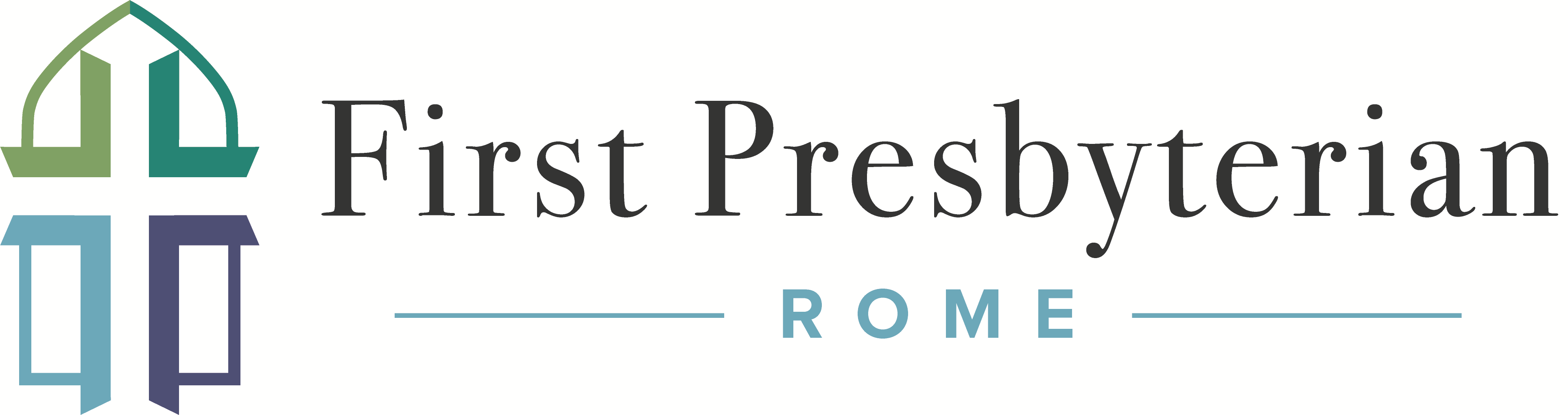 Scripture LessonNumbers 5:16-22 (ESV)16“And the priest shall bring her near and set her before the Lord. 17And the priest shall take holy water in an earthenware vessel and take some of the dust that is on the floor of the tabernacle and put it into the water. 18And the priest shall set the woman before the Lord and unbind the hair of the woman’s head and place in her hands the grain offering of remembrance, which is the grain offering of jealousy. And in his hand the priest shall have the water of bitterness that brings the curse. 19Then the priest shall make her take an oath, saying, ‘If no man has lain with you, and if you have not turned aside to uncleanness while you were under your husband’s authority, be free from this water of bitterness that brings the curse. 20But if you have gone astray, though you are under your husband’s authority, and if you have defiled yourself, and some man other than your husband has lain with you, 21then’ (let the priest make the woman take the oath of the curse, and say to the woman) ‘the Lord make you a curse and an oath among your people, when the Lord makes your thigh fall away and your body swell. 22May this water that brings the curse pass into your bowels and make your womb swell and your thigh fall away.’ And the woman shall say, ‘Amen, Amen.’ Introduction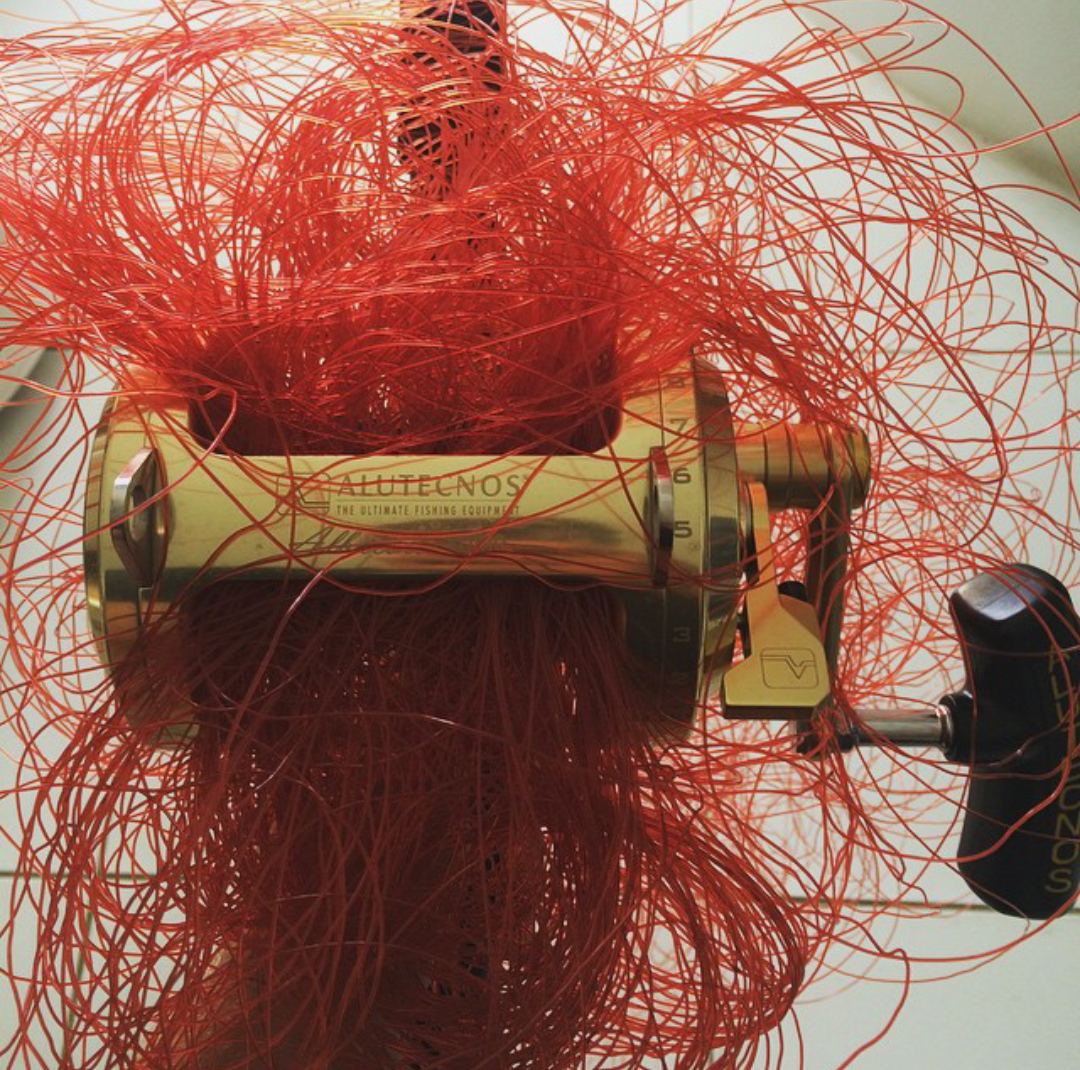 “Life’s unexpected turns have a way of leading us to God.” – Paul MillerBig IdeaBecause of God’s sovereignty and fatherhood, we, in faith, place even the most intimate and seemingly unresolvable matters before Him. ConfusionConvictionConsecration Confusion “Alert and oriented times zero.”				-  Pararescue / Emergency Medical Responders__________________________________________________________________________________________________________________________________________________________________________________________________________________________________________________________________________________________________________________________________________________________________________________________Conviction “God reigns, and everyone, everything, every event, every matter, every thought is finally subject to his sovereignty.”							- D.A. Carson“We must be able to existentially access our doctrinal convictions. If doctrinal soundness is not accompanied by heart experience, it will eventually lead to nominal Christianity—that is, in name only—and eventually to nonbelief.” 				- Tim Keller__________________________________________________________________________________________________________________________________________________________________________________________________________________________________________________________________________________________________________________________________________________________________________________________Consecration Philippians 4:62 Timothy 3:16-17__________________________________________________________________________________________________________________________________________________________________________________________________________________________________________________________________________________________________________________________________________________________________________________________Conclusion__________________________________________________________________________________________________________________________________________________________________________________________________________________________________________________________________________________________________________________________________________________________________________________________